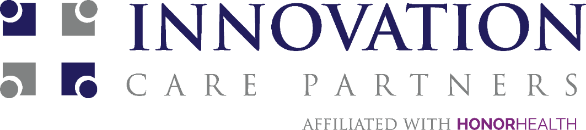 Additionally, Amazon, Home Depot, Lowes, Staples, Office Depot, and Costco sporadically have the following items:Hand sanitizerDisinfectant cleaners and wipesBleachGlovesRain ponchos (in lieu of isolation gowns)VendorContactPhoneEmailWebsiteItems SuppliedCommentsVettedAZ MediquipSara Barber(480) 455-2353sara@azmediquip.comhttps://azmediquip.comSurgical Masks
KN95 Masks
Hand Sanitizer
Gloves
Bleach
Alcohol Wipes
Cleaning supplies
ThermometersHeavy Surgical GownsLocal Supplier
They have had items sporadically throughout the last couple months. 
Some items had limited availability and may not be available nowYESNomad GoodsScott Beatty(412) 266-6321scott@nomadgood.com https://nomadgoods.com/pages/medical-suppliesSurgical Masks
KN95s
Hand Sanitizer
Cleaning SprayThis has been our main source for Surgical masks as they have lower prices than other vendors. They manufacture them so the price savings is passed on. 
You will need to visit their website to set up a healthcare accountYESSanTan BreweryJaimeN/Ajamie@santanbrewery.comhttps://santanbrewing.com Hand SanitizerSanTan is making and selling sanitizer in a liquid form. You will need to contact Jamie to arrange a time to pick up and you will need to bring your own containersYESAZBuild3DAlex(602) 319-7121N/Ahttps://azbuild3d.com/covid-19Face ShieldsLocal 3D printer now selling Face Shields at $15/piece. YESPhillip HoppesPhillip Hoppes(602) 525-3257rimcrazy@me.comN/AMask Adapters/Ear GuardsLocal 3D printer making mask ear protectors that allow you to adapt the KN95 masks to a tighter fitYESSPH MedicalSteve Nevrla (719) 229-9500steven@sphmedical.com    https://www.sphmedical.com  Surgical MasksKN95 MasksLevel 1 and 3 GownsHigh minimum quantities requiredYESAmerican Studio DesignsDavid Engel(480) 751-9991david@americanstudio.comN/AMultiple ItemsHigh minimum quantities requiredNOHamlet ConsultingTom Park(310) 999-5625tfpark3@gmail.comN/AMultiple ItemsHigh minimum quantities requiredNOJoelaurie Ltd.Laurie DickmanN/Alauriedickman@aol.comN/ASurgical MasksOnly has surgical masksNOSyncardia SystemsBrock Vendsel(480) 205-7479BVendsel@syncardia.com N/AKN95 Masks
Surgical MasksNOKND PromosN/A(925) 297-6770N/Awww.kndpromos-intl.com/fightthevirusMultiple ItemsHigh minimum quantities requiredNO